ПРЕДВАРИТЕЛЬНЫМ И ПЕРИОДИЧЕСКИМ МЕДИЦИНСКИМ ОСМОТРАМ ЗА СЧЕТ СРЕДСТВ РАБОТОДАТЕЛЯ ПОДЛЕЖАТ:Работники, занятые на работах с вредными и (или) опасными условиями труда (в том числе на подземных работах), а также на работах, связанных с движением транспорта, лица в возрасте до 21 года (статья 213 ТК РФ)Работники организаций пищевой промышленности, общественного питания и торговли, водопроводных сооружений, медицинских организаций и детских учреждений, а также некоторых других работодателей проходят указанные медицинские осмотры в целях охраны здоровья населения, предупреждения возникновения и распространения заболеваний (статья 213 ТК РФ)Отдельные категории работников, для которых могут устанавливаться обязательные медицинские осмотры в начале рабочего дня (смены), а также в течение и (или) в конце рабочего дня (смены) (статья 213 ТК РФ)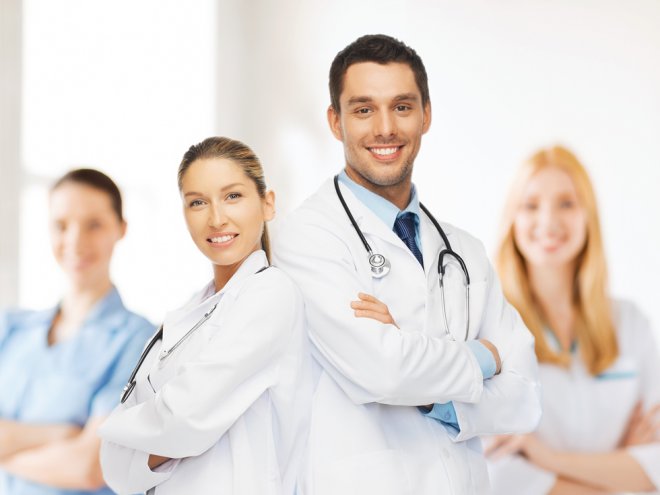 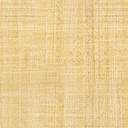 Работники, осуществляющие отдельные виды деятельности, в том числе связанной с источниками повышенной опасности (с влиянием вредных веществ и неблагоприятных производственных факторов), а также работающие в условиях повышенной опасности, проходят обязательное психиатрическое освидетельствование не реже одного раза в пять лет в порядке, устанавливаемом уполномоченным Правительством Российской Федерации федеральным органом исполнительной власти (статья 213 ТК РФ)Сведения о проведенных обязательных предварительных и периодических медицинских осмотрах работников работодатель обязан сообщать в Фонд социального страхования Российской Федерации (Федеральный закон от 24 июля 1998 года № 125-ФЗ «Об обязательном социальном страховании от несчастных случаев на производстве и профессиональных  заболеваний»). 	Проведение медицинских осмотров регулируется Приказом Министерства здравоохранения и социальной защиты Российской Федерации от 12 апреля 2011 года № 302н «Об утверждении перечней вредных и (или) опасных производственных факторов и работ, при выполнении которых проводятся обязательные предварительные и периодические медицинские осмотры (обследования), и порядка проведения предварительных и периодических медицинских осмотров (обследований) работников, занятых на тяжелых работах и на работах с вредными и (или) опасными условиями труда». Акты направляются:работодателю;в центр профпатологии субъекта РФ;в государственную инспекцию трудаПРЕДВАРИТЕЛЬНЫЕ И ПЕРИОДИЧЕСКИЕ МЕДИЦИНСКИЕ ОСМОТРЫ РАБОТНИКОВ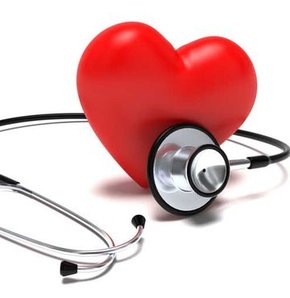 